Муниципальное дошкольное учреждение «Детский сад № 225»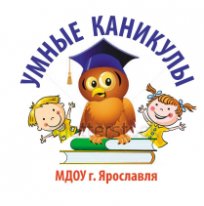 Организационно-массовое мероприятие «Умные каникулы 2017»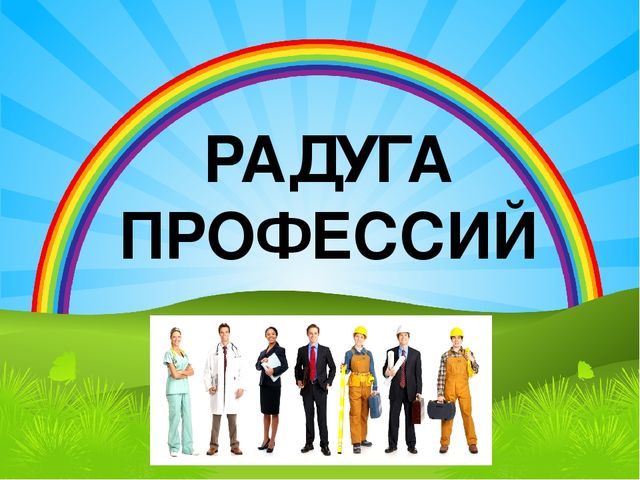 Разработали и провели: Еремеева И.П.Моржухина Н.И.Оруджова Э.Э. Петрова С.В.Смирнова А.М..Ярославль, 2017г.Здравствуйте, ребята! Мы рады видеть вас у нас в гостях. Каждый из нас любит путешествовать. Поэтому мы приглашаем вас в необычное путешествие, а куда отгадайте:Вышла девушка – краса,Разноцветная коса.Ленты пестрые в косеА всего их ровно семь.Дарит их красавицаБери ту, какая нравится!После ответов детей на экране появляется цветная радуга.С давних времен радуга считается символом изобилия, плодородия и радости, поэтому увидеть радугу – отличная примета. И все, кто ее увидел, стараются помечтать, загадать желание. Ребята, закройте глаза и загадайте самое заветное желание, а наша радуга поможет ему исполниться.Дети загадывают желание.Появляется бесцветная радугаПосмотрите внимательно, перед нами необыкновенная радуга. Это радуга профессий. Давайте вместе помечтаем иПредставим, что на радугеПрофессии живут.И каждая профессияЖивет на небе весело.У каждой из профессийЕсть определенный цвет.Вы хотите пройти по этим дорожкам, и раскрасить их? Давайте вместе сосчитаем дорожки у радуги, сколько их? Давайте вместе вспомним шуточную подсказку о порядке цветов радуги.«Каждый охотник желает знать, где сидит фазан»Я называю слово – вы говорите цвет Каждый - красный,Охотник - оранжевый,Желает - желтый,Знать - зеленый,Где - голубой,Сидит - синий,Фазан – фиолетовый.На каждое слово на бесцветной дорожке радуги появляется цветная буква:К,О,Ж,З,Г,С,ФПравильно вспомнили, поэтому и раскрасили первую дорожку в красный цвет.Готовы ли вы перейти на следующую дорожку? Назовите ее цвет. Правильно, это оранжевый цвет. На этой дорожке живет очень красочная профессия и  вы, наверное, уже догадались, что это художник.Выходит художник.Здравствуйте, ребята! У каждой профессии есть своя история. Например, история красок началась, наверное, вместе с появлением человека. Самым древним художником, создавшим рисунки и картины, был пещерный житель. Пещерные художники рисовали на стенах яркими, сочными красками. Где же они их взяли? Самой первой краской была глина : жёлтая, красная, зеленоватая, белая… Угольки, копоть и сажа давали краску черного цвета. Чтобы краски были более стойкие и яркие, в них добавлялся жир животных. С древнейших времен  краской могло стать все, что дарит мир природы - земли и минералы, травы и плоды растений, насекомые и животные. Словом, у каждой из красок, которыми сегодня пользуются и взрослые и дети, есть своя длинная и удивительная история. Я пришел к вам не с пустыми руками. Вы когда-нибудь рисовали невидимыми красками? Тогда самое время попробовать. Художник раздает детям невидимые ведра с краской и объясняет, что нужно будет сделать. Под веселую музыку все вместе выполняют действие, и на слайде появляется оранжевая дорожка.Перебегаем с вами на другую дорожку. Кто помнит какого она цвета? Правильно, желтый. Ребята, он теплый, вкусный, красивый. Как вы думаете, какие профессии живут на этой дорожке?Дети обсуждают, высказывают свои предположения, после обсуждения на слайде с оранжевой дорожкой появляются фотографии или картинки повара, кулинара, кондитера и т. д.  А еще есть такая профессия – пекарь!Выходит пекарьПрофессия "пекарь" - очень древняя. Первый хлеб появился очень давно. Сначала люди ели простые зерна, которые находили в растениях,  затем научились молоть их зерна и смешивать их с водой – прошло время, и люди построили ручные мельницы. Они лепили лепешки и пекли их на горячих раскаленных камнях. И сейчас профессия пекарь есть, только пекари управляют сложной техникой.Давайте мы сейчас попробуем замесить тесто:Замесила бабушка ни булку, ни оладушки, (Руки сцеплены в замок, круговые движения влево-вправо.)Доставала из печи (Руки вверх, в стороны, вниз.)Ни пирог, ни калачи, (Повороты туловища влево-вправо, руки в стороны.)Как поставила на стол, (Приседания.) ,Он от бабушки ушел. ( Прыжки.)Кто же бегает без ног? (Хлопки в ладоши.)Это желтый КОЛОБОКПоявилась желтая дорожка- Молодцы! Какая следующая радужная дорожка нас ждет? (Зеленая)Правильно, это дорожка зеленого цвета. Как вы думаете, на зеленой дорожке, какие профессии расположились? Конечно, здесь живет профессия, связанная с цветами. Это профессия флорист.Выходит флористФлорист – счастливая профессия, ведь это счастье – работать среди красоты и создавать красоту для людей! Флористы работают с цветами, природным материалом, создают букеты, заплетают  растения и травы в причудливые венки, украшают композициями  залы,  холлы, дома, парки и скверы. Название «флора» произошло от имени  Флоры – богини юности, весны и цветов, которая подарила свое имя всей растительности на планете. А  люди, которые работают с цветами, зеленью и всем, что растет  на планете, называются флористами.Каждый из вас уже  не раз был флористом, когда собирал букет из полевых ромашек  на природе, а из солнечных одуванчиков сплетал веселый  нарядный венок! Подарить цветы – значит, выразить человеку свои искренние чувства: любовь, почтение и  уважение. Ребята, давайте попробуем сейчас вырастить гигантские цветы.Флорист раздает детям конверты с цветами, которые нужно выложить на полу. Звучит веселая музыка, дети выполняют задание.Появляется зеленая дорожка.- Давайте поспешим перейти на следующую дорожку, кто напомнит, какого она цвета?(Голубого)- Голубой цвет это цвет неба. На этой дорожке живет много разных профессий. А я хочу познакомить вас с одной из них. Это архитектор.Выходит архитекторВ древние времена люди сами строили дома из дерева. При этом дом строили без единого гвоздя. Чтобы построить дом предварительно рисовали схему ячменной мукой. В настоящее время схему дома рисует архитектор, а воплощает в реальность – строитель. В настоящее время архитекторы-строители создают такую красоту: высокие небоскребы, замки, красивые здания, дома с искривленными стенами и даже дома, стоящие вверх дном. Давайте поиграем в стройку.Получили мы подарки:                     Дети изображают, как выкладываютКирпичи, бруски и арки.                       предметы из коробки.Из коробки мы берем,Строим мы красивый дом.Строим быстро, строим скоро,             Дети садятся на корточки,Без цемента из раствора.                        постепенно выпрямляясь,Дом растет все выше, выше,                  а потом встают на носки.Есть карниз, труба и крыша.Появляется голубая дорожкаСколько дорожек у нас осталось? На какую из них мы сейчас перейдем?(На синюю дорожку).  На синей дорожке живет профессия модельер.Выходит модельерМодельер – это специалист по созданию одежды. Первая одежда появилась очень давно. Пещерные люди  стали использовать шкуры животных для тепла. Потом научились создавать ткани и шить из них одежду. И тогда появились первые модельеры, они создавали наряды для самих императриц. Модельер должен не только придумать одежду, но и выполнить подбор элементов декора. Это всевозможные ленты, кружева, стразы, камни – все, что необходимо для придания наряду индивидуальности.Знаете, ленты могут быть не только украшением, но и веселой игрой. Давайте поиграем.Игра «Передай ленточку»(Дети под музыку передают ленточку по кругу, как только останавливается музыка у кого ленточка выходит в центр и танцует)Появляется синяя дорожка- Итак, мы с вами вышли на финишную прямую, какая дорожка у нас осталась? (Фиолетовая)- Дорогие гости, у нас осталась последняя нераскрашенная дорожка. Вы не могли бы нам помочь?-Конечно, мы рады помочь вам. Мы с вами веселились, играли, а теперь настало время немного потрудиться. У каждого из нас есть цветной жетон, и мы приглашаем вас в свои мастерские.Дети расходятся за столы  в соответствии с цветом своего жетона. Звучит музыка, дети выполняют работу в  творческих группах. Появляется фиолетовая дорожка- Молодцы, ребята! Замечательное путешествие по радуге профессий подходит к концу. Люди разных профессий мечтают о том, что бы их труд принес радость и пользу. А мы хотим пожелать исполнения вашей мечты. И пусть выбранная вами профессия тоже принесет радость. - А сейчас приглашаем вас на радужный танец!Звучит песня «Радуга желаний», ведущая раздает детям шары, танец по показу.